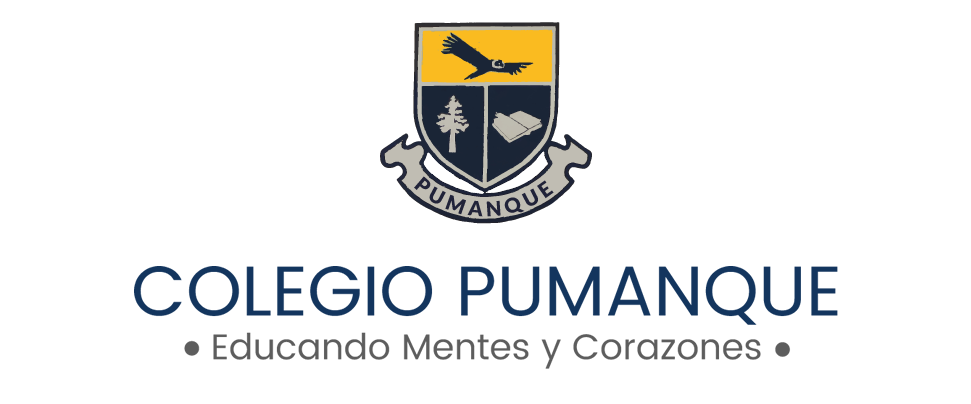 Altos de la Paloma Lote k-1, Puerto Montt, Los Lagos  / R.B.D 40316-4Teléfono: +56 652772250 ASIGNATURA:  Lenguaje y comunicación 2° basicoProfesor :María Violeta Riverataller artístico julio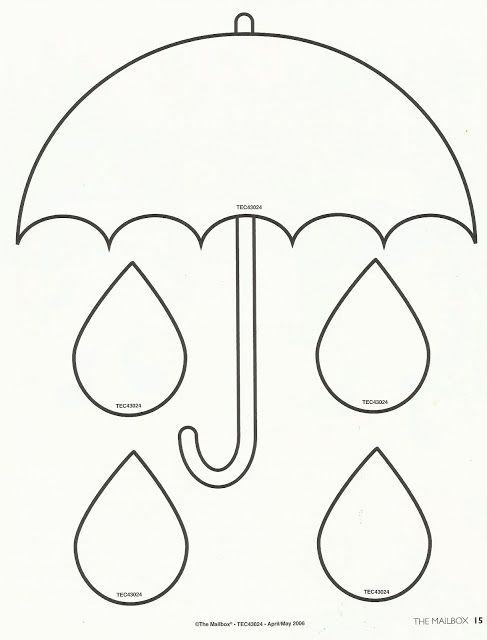 Altos de la Paloma Lote k-1, Puerto Montt, Los Lagos  / R.B.D 40316-4Teléfono: +56 652772250 ASIGNATURA:  Lenguaje y comunicación 2° basicoProfesor :María Violeta Riverataller artísticoAltos de la Paloma Lote k-1, Puerto Montt, Los Lagos  / R.B.D 40316-4Teléfono: +56 652772250 ASIGNATURA:  Lenguaje y comunicación 2° basicoProfesor :María Violeta Riverataller artístico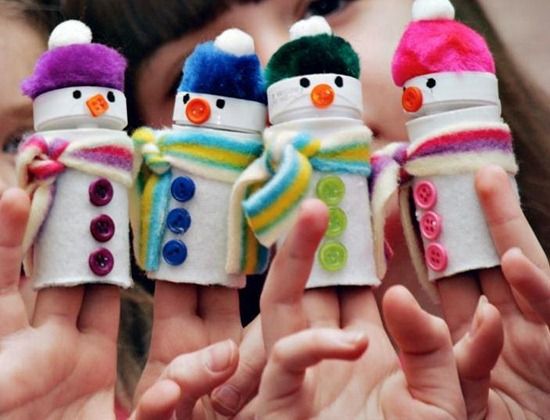 Altos de la Paloma Lote k-1, Puerto Montt, Los Lagos  / R.B.D 40316-4Teléfono: +56 652772250 ASIGNATURA:  Lenguaje y comunicación 2° basicoProfesor :María Violeta Riverataller artísticoAltos de la Paloma Lote k-1, Puerto Montt, Los Lagos  / R.B.D 40316-4Teléfono: +56 652772250 ASIGNATURA:  Lenguaje y comunicación 2° basicoProfesor :María Violeta Riverataller artísticoSolo modelo de referencia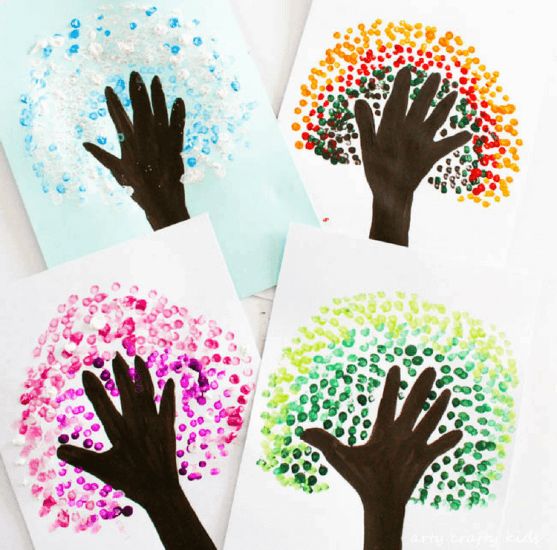 Altos de la Paloma Lote k-1, Puerto Montt, Los Lagos  / R.B.D 40316-4Teléfono: +56 652772250 ASIGNATURA:  Lenguaje y comunicación 2° basicoProfesor :María Violeta Riverataller artísticoAltos de la Paloma Lote k-1, Puerto Montt, Los Lagos  / R.B.D 40316-4Teléfono: +56 652772250 ASIGNATURA:  Lenguaje y comunicación 2° basicoProfesor :María Violeta Riverataller artístico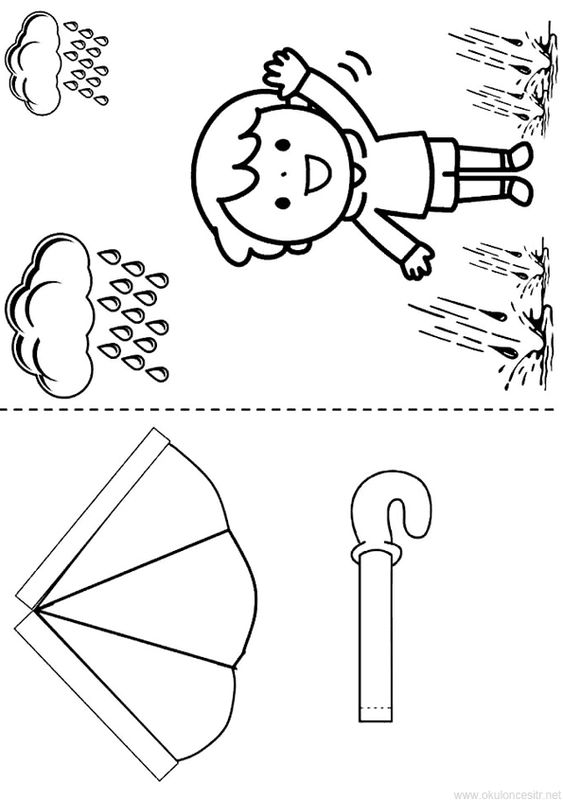 Altos de la Paloma Lote k-1, Puerto Montt, Los Lagos  / R.B.D 40316-4Teléfono: +56 652772250 ASIGNATURA:  Lenguaje y comunicación 2° basicoProfesor :María Violeta Riverataller artísticoAltos de la Paloma Lote k-1, Puerto Montt, Los Lagos  / R.B.D 40316-4Teléfono: +56 652772250 ASIGNATURA:  Lenguaje y comunicación 2° basicoProfesor :María Violeta Riverataller artístico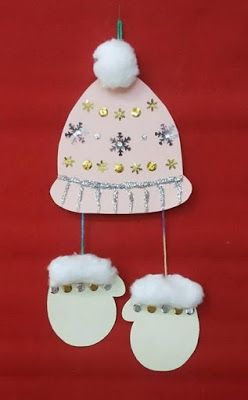 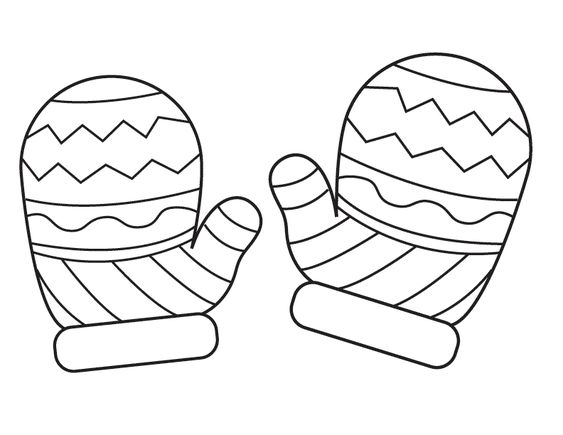 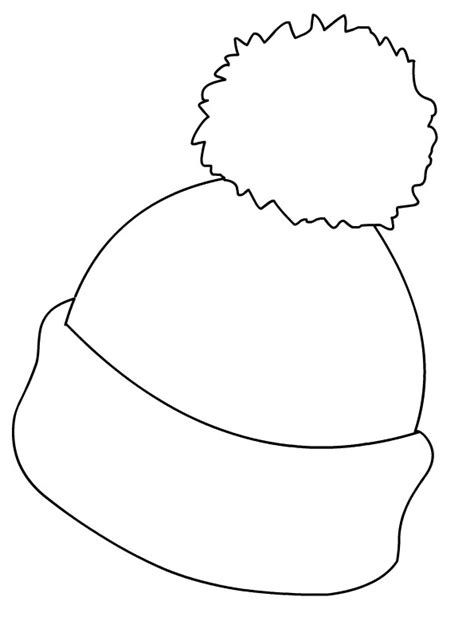 Curso: Pre kínderFecha:01-07-2021Objetivo de aprendizajeIndicadores de EvaluaciónOA 7. Representar a través del dibujo, sus ideas, intereses y experiencias, incorporando detalles a las figuras humanas y a objetos de su entorno, ubicándolos en parámetros básicos de organización espacial (arriba/abajo, dentro/fuera).Se expresa a través del dibujo o pintado.Incorpora detalles a sus trabajos artísticos.Participa con agrado en la actividad online.Instrucciones:Lamina paragua de invierno, lana, pegamento papel lustre de colores en cuadraditos, tijeras.Exponer a tus compañerosCurso: Pre kínderFecha:06-07-21Objetivo de aprendizajeIndicadores de EvaluaciónOA 7. Representar a través del dibujo, sus ideas, intereses y experiencias, incorporando detalles a las figuras humanas y a objetos de su entorno, ubicándolos en parámetros básicos de organización espacial (arriba/abajo, dentro/fuera).Se expresa a través del dibujo o pintado.Incorpora detalles a sus trabajos artísticos.Participa con agrado en la actividad online.Instrucciones:Trabajo del libro conozco y aprendo astoreca página 21 y 23 Camino del escarabajo, contar historias.Página prepicado parte 1 página 23Exponer a tus compañerosCurso: Pre kínderFecha:08-07-21Objetivo de aprendizajeIndicadores de EvaluaciónOA 7. Representar a través del dibujo, sus ideas, intereses y experiencias, incorporando detalles a las figuras humanas y a objetos de su entorno, ubicándolos en parámetros básicos de organización espacial (arriba/abajo, dentro/fuera).Se expresa a través del dibujo o pintado.Incorpora detalles a sus trabajos artísticos.Participa con agrado en la actividad online.Instrucciones:Materiales cono de confort, tempera, botones, lana, o género, algodón de color , lápices scripto, pegamento.Exponer a tus compañerosCurso: Pre kínderFecha:13-07-21Objetivo de aprendizajeIndicadores de EvaluaciónOA 7. Representar a través del dibujo, sus ideas, intereses y experiencias, incorporando detalles a las figuras humanas y a objetos de su entorno, ubicándolos en parámetros básicos de organización espacial (arriba/abajo, dentro/fuera).Se expresa a través del dibujo o pintado.Incorpora detalles a sus trabajos artísticos.Participa con agrado en la actividad online.Instrucciones:Trabajo del libro conozco y aprendo astoreca página 24 y 25¿Qué hay dentro de mí? Es hora de lavarse los dientesPágina prepicado parte 1 página 24 y 25Exponer a tus compañerosCurso: Pre kínderFecha:15-07-21Objetivo de aprendizajeIndicadores de EvaluaciónOA 7. Representar a través del dibujo, sus ideas, intereses y experiencias, incorporando detalles a las figuras humanas y a objetos de su entorno, ubicándolos en parámetros básicos de organización espacial (arriba/abajo, dentro/fuera).Se expresa a través del dibujo o pintado.Incorpora detalles a sus trabajos artísticos.Participa con agrado en la actividad online.Instrucciones:Dia del árbolPpt Tempera, hoja de blockExponer a tus compañerosCurso: Pre kínderFecha:20-07-21Objetivo de aprendizajeIndicadores de EvaluaciónOA 7. Representar a través del dibujo, sus ideas, intereses y experiencias, incorporando detalles a las figuras humanas y a objetos de su entorno, ubicándolos en parámetros básicos de organización espacial (arriba/abajo, dentro/fuera).Se expresa a través del dibujo o pintado.Incorpora detalles a sus trabajos artísticos.Participa con agrado en la actividad online.Instrucciones:Trabajo del libro conozco y aprendo astoreca pagina 26 y 27 ¿iguales y diferentes?, el camino del caracolExponer a tus compañerosCurso: Pre kínderFecha:22-07-21Objetivo de aprendizajeIndicadores de EvaluaciónOA 7. Representar a través del dibujo, sus ideas, intereses y experiencias, incorporando detalles a las figuras humanas y a objetos de su entorno, ubicándolos en parámetros básicos de organización espacial (arriba/abajo, dentro/fuera).Se expresa a través del dibujo o pintado.Incorpora detalles a sus trabajos artísticos.Participa con agrado en la actividad online.Instrucciones:Lamina de inviernoLápices de colores, tijera, pegamentoExponer a tus compañerosCurso: Pre kínderFecha:27-07-21Objetivo de aprendizajeIndicadores de EvaluaciónOA 7. Representar a través del dibujo, sus ideas, intereses y experiencias, incorporando detalles a las figuras humanas y a objetos de su entorno, ubicándolos en parámetros básicos de organización espacial (arriba/abajo, dentro/fuera).Se expresa a través del dibujo o pintado.Incorpora detalles a sus trabajos artísticos.Participa con agrado en la actividad online.Instrucciones:Trabajo del libro conozco y aprendo astoreca pagina 28 y 29 ¿cual tiene más y cual tiene menos?, ¿Qué habrá pasado?Página prepicado parte 1 página 29Exponer a tus compañerosCurso: Pre kínderFecha:29-07-21Objetivo de aprendizajeIndicadores de EvaluaciónOA 7. Representar a través del dibujo, sus ideas, intereses y experiencias, incorporando detalles a las figuras humanas y a objetos de su entorno, ubicándolos en parámetros básicos de organización espacial (arriba/abajo, dentro/fuera).Se expresa a través del dibujo o pintado.Incorpora detalles a sus trabajos artísticos.Participa con agrado en la actividad online.Instrucciones:Lápices de colores, algodón, lana, lentejuelasExponer a tus compañeros